AbstractContent for ATOWM Series III, Rules for Magic for the Physical Plane, Video Commentary, Program Two, 12.2, Rule XII, 3:03 hr: pages 519-532.Program 02: A Treatise on White Magic – Rules of Magic for the Physical Plane – Rule XII 12.2 750 MB .wmv file
Video by Michael D. Robbins. 31Oct2018 / 3:03 hr.Program 02: A Treatise on White Magic – Rules of Magic for the Physical Plane – Rule XII 12.2  88 MB .mp3 file
Audio by Michael D. Robbins. 31Oct2018 / 3:03 hr.TranscriptOkay, hi, hello friends. It's been a little while since I've been able to resume this. This is A Treatise on White Magic a video commentary … we're in the rules for magic for the physical plane, which of course includes the etheric plane. We're approximately on page 519. DK was going to enter a discussion here of the prisoners of the planet, but let's follow along; we're all learning here together, no matter how many times I might read this book, I'm always learning something new and I hope that that is the case for you as well. Obviously we are nowhere near being able to fathom what the master has said. We are in a position at least to add to our knowledge. None of his books are really easy, none of them. I mentioned this before, all these were written in the 1930s – the 1920s, ‘30s, and the ‘40s. Over that 30-year period. And some people say, oh they are old. Yet of course they contain the rules for group work in the Aquarian Age, which will span some 2,500 years, and they offer the psychological key to the Secret Doctrine. I’m wondering about the timelessness about these books. There is in the Secret Doctrine no matter in what language it may be presented. It was written originally in English and maybe some of the terminology has changed now, but the ideas in the Secret Doctrine, which which DK participated in somewhat, by offering HPB quite a bit of the material that she commented upon. That material is timeless. So, let us proceed. … 0:04:30 Humanity at this time is passing through a cycle of excessive activity. For the first time in human history this activity embraces mankind on a large scale in the entire three aspects of the personality consciousness. The physical bodies, the emotional and mental states of consciousness are all in a condition of potent upheaval. This unified triple activity is increased by a cycle of equally intense planetary activity, due to the coming in of a new age, the passing of the sun into a new sign in the Zodiac and the preparation consequently going on to fit man to work easily with the new forces and energies playing upon him. At the centre of human life, the integrating group of new World servers must meet therefore a very real need. Their work must primarily be to keep such a close link with the soul of humanity—made up of all souls on their own level of being—through their own organised soul activity that there will always be those who can "work in the interludes" and so keep the plan progressing and the vision before the eyes of those who cannot as yet themselves enter into the high and secret place. They have, as I oft times have said, to learn to work subjectively, and this they must do in order to preserve—in this cycle of activity and exoteric expression—the power, latent in all, to withdraw into the centre. They constitute the door, speaking symbolically. Capacities and powers can die out for lack of use; the power of divine abstraction and the faculty to find what has been called "the golden path which leads to the clear pool and from thence to the Temple of Retreat" must not be lost. This is the first work of the Group of World Mystics, and they must keep the path open and the way clear of obstructions. Otherwise white magic might temporarily die out and the selfish purposes of the form nature assume undue control. This dire event happened in Atlantean days and the then group of workers had to withdraw from all external activity and "abstract the divine mysteries, hiding them away from the curious and the unworthy." TWM 519-520Humanity at this time is passing through a cycle of excessive activity. Aquarius is an excessively active sign, and Uranus a planet of great cyclic activity. Uranus the ruler. Aquarius carries the third ray, also for there are many other reasons, as well the coming together of many cycles each affecting the other ends and beginnings and so forth. Really an amazing time. I often wonder whether Christ, when in the Garden of Gethsemane, wasn't shown the cyclic activity of this coming period, and somehow given the realization that without His help and the help of the Hierarchy there would be a disaster for Humanity. We can already see it shaping up, left to the guidance of the human ignorance which at present is in power in too many places.For the first time in human history this activity embraces mankind on a large scale in the entire three aspects of the personality consciousness. Including the mind which has been as a whole underdeveloped for man. The physical bodies, the emotional and mental states of consciousness are all in a condition of potent upheaval. This was written eighty some years ago, so how much more is the case now?This unified triple activity is increased by a cycle of equally intense planetary activity, due to the coming in of a new age The planets, which are the rulers of the side of the New Age Aquarius and what the decanate rulers are coming in very strongly. We have the orthodox ruler, Uranus, we have Jupiter the esoteric ruler, and we have the moon as the hierarchical ruler, of availing all three of the usually veiled planets Vulcan, Neptune and Uranus. So those planetary energies are added to the planetary energies of Pisces which will gradually subside. But we're having a bit of a recrudescence of these energies now, with the departing to other locations within the planetary scheme of the sixth ray souls. By and large.So, this unified triple activity is increased by a cycle of equally intense planetary activity due to the coming in of a new age, the passing of the sun into a new sign in the Zodiac It hasn't happened now for 25,000 years and the preparation consequently going on to fit man to work easily with the new forces and energies playing upon him. We might say this used the hierarchies responsibilities. Hierarchy is doing all it can in the ways available to it, to help humanity adapt to the complexity of the new energies which are now available and really forcing themselves into his area of necessary response. Anyway, to fit man to work easily with the new forces and energies playing upon him. I suppose at this time there are very few, very few true Aquarians. I think we're all transitional human types, the average aspirant, the average human being, non aspiring human being. We are much conditioned by the energies passing out and we are conditioned in ways that we probably cannot grasp easily by the energies coming in and how to handle all this. That's the question. And we will do it with Hierarchy’s help, and with the instruction that we are offered.At the centre of human life, the integrating group is gradually integrating since its founding in the early 1930s. Or we might even say that that founding was implicated in 1925, moving of the many of the ashrams to the buddhic plane, away from the higher mental plane, so it's been been a while now, almost a hundred years, the integrating group of new World servers must meet therefore a very real need. To help explain to humanity, what is happening, and to help humanity be an eager cooperator in these new and forceful possibilities. The work of the servers, among whom we can number ourselves, whether or not we take from the second degree. He sometimes looks at the New Group of World Servers in a large sense, and does not make the taking of the second degree an absolute prerequisite for membership there. It's more responsible tasks, than simply the men and women of goodwill, because the New Group of World Servers consists of those who are really working who are really serving, and they are more than motivated towards the third initiation, they work with consistency towards the good. So, anyway, they're meeting a very real need. The soul of humanity is emerging, we know that more and more.0:13:00 Their work must primarily be to keep such a close link with the soul of humanity—made up of all souls on their own level of being also not just the souls of the men and women of goodwill and the servers. All human souls must primarily be to keep such a close link with the soul of humanity—made up of all souls on their own level of being—through their own organised soul activity that there will always be those who can "work in the interludes" Actually receive the plan and impress the divine plan and so keep the plan progressing and the vision before the eyes of those who cannot as yet themselves enter into the high and secret place. Second ray people do keep that vision sustained can before the eyes of humanity.They have, as I oft times have said, to learn to work subjectively that's more than simply working in the astral body and the mental body the true subjectivity begins with the soul, on the higher mental plane , and this they must do in order to preserve—in this cycle of activity and exoteric expression—the power, latent in all, to withdraw into the centre. And here this center is the soul on the higher mental plane, not easy to achieve at first. So they constitute the servers.They [the servers] constitute the door, speaking symbolically. The door which helps lead human beings who may have no notion of what great possibilities lie ahead into the influence of the soul, and even into that range of vibration where the soul finds itself, or that type of consciousness is focused. So can any one of us say that at this time we actually can focus at will on higher mental plane and be in the presence of the light, and the love, and the sacrificial will that resides there? Well, it's quite an achievement, if we can do that. So the servers constitute the door, speaking symbolically.Capacities and powers can die out for lack of use; the power of divine abstraction and the faculty to find what has been called "the golden path which leads to the clear pool and from thence to the Temple of Retreat" must not be lost. Ah, this is a beautiful idea. Sometimes these archaic words and sentences really are evocative of the intuition in us necessary to understand them. Capacities and powers can die out and we don't want that to happen for lack of use when we have a capability that is presented to us as possible of cultivation and extensive use. We cannot ignore it, we have to use it. and the faculty to find what has been called "the golden path which leads to the clear pool and from thence to the Temple of Retreat" must not be lost. Sometimes Master DK and the full moon meditations has us take a symbolic golden path, pathway, which leads to an indigo disk. We have to find our way into that state of consciousness, which is really the soul’s state, and not just speak only theoretically of it.This is the first work of the Group of World Mystics, This is what the New Group of World Servers is called a Group of World Mystics. – the mystics, and they must keep the path open and the way clear of obstructions. that other human beings who don't yet have a notion of where they are going and spiritually can find that path, and take that path.Otherwise white magic might temporarily die out and the selfish purposes of the form nature assume undue control. We also already see threatening possibilities, and we must remember that. In the Aquarian Age the white magicians will have on their hand a conflict with the strictly mental and thus selfish magicians. We're not out of the woods yet with regard simply entering the Aquarian Age, that does not assure the right development of the human race.This dire event happened in Atlantean days and the then group of workers had to withdraw from all external activity and "abstract the divine mysteries, hiding them away from the curious and the unworthy." Let us not repeat this dire happening in which the beneficent higher powers employed died temporarily of attrition of expression. They don't really die of course, but in terms of our ability to express these higher possibilities they are no longer available to us, and the counterforce the forces of form, about which we maybe know all too much. Through long addiction to that limited state of awareness, we call materialism those forces of the form take over. Now we will resume here and go on to what may be meant by the term prisoners of the planet. Many ways man himself is a prisoner of the planet. Anyone who cannot leave the planet at will, there's a kind of prisoner of the planet, but I think DK is meaning some of the lower forms of life. 0:20:40 Now a new attempt is being made to free the "prisoners of the planet". The Hierarchy, through the Group of World Servers now in process of formation is seeking to externalise itself, and to restore the mysteries to humanity to whom they truly belong. If the attempt is to succeed it is basically necessary that all of you who have sensed the vision or seen a part of the intended plan should re-dedicate yourselves to the service of humanity, should pledge yourselves to the work of aiding to the utmost of your ability (ponder those words and search out their significance) all world servers, and should sacrifice your time and give of your money to further the endeavor of the Great Ones. Rest not, above all, from your meditation work; keep the inner link; think truth at all times. The need and the opportunity are great and all possible helpers are being called to the forefront of the battle. All can be used in some way, if the true nature of sacrifice is grasped, if skill in action is developed and if work without attachment is the effort of each and all of you. TWM 521 Now a new attempt is being made to free the "prisoners of the planet". Certainly the elemental lives and many of the lower devas are in prison, and it will take a long developmental period before they enter in some state equivalent to individualization and can work their way free. Just the way the masters are now learning to work their way free. The Hierarchy, through the Group of World Servers now in process of formation And this was even in the late 1920s, early 30s,  formation in the late twenties and early thirties, really as in 1932. Right. There is given an important meaning – is seeking to externalise itself, and to restore the mysteries to humanity to whom they truly belong. So deeply needed. When you see or think about what the average individual believes about his or her fate or destiny, from the existential point of view, you see how very misled, at least from the esoteric point of view is that thinking. It's simply annihilation, or heaven or hell, forever. It is incomplete in its investigation and in another sense childish. Although children perhaps have a greater tendency to believe in the continuation of consciousness, and of themselves. If the attempt is to succeed just imagine, the mysteries restored, and the Christ as the initiator of the first initiation, taken publicly in a specified manner, and maybe eventually the second initiation in the same way though taken in a more externalized form than has been the case in the interior worlds. Of course the interior world was still involved, naturally because these initiations fundamentally are taken in the causal body, but if there's an external transmission of initiation, then the physical body will be involved. And it's not that the causal body is not involved if the attempt is to succeed.it is basically necessary that all of you who have sensed the vision or seen a part of the intended plan should re-dedicate yourselves to the service of humanity, should pledge yourselves to the work of aiding to the utmost of your ability (ponder those words and search out their significance) all world servers, and should sacrifice your time and give of your money to further the endeavor of the Great Ones. Master DK is wonderful in his exhortations, and it seems to me as one studies a little bit of what He has said, and what has been said about Him, even by other masters, He has a great zeal maybe he can communicate that to us because we need it. We really need it now. Rest not, above all, from your meditation work; keep the inner link; think truth at all times. You cannot say we have not been told we have been told what is necessary if the attempt to bring about the restoration of the mysteries is to succeed. I suppose the implication here is that might not succeed, but after all it seems that there's much planning going into it in. The forces arrayed on the higher planes are so great, the Avatar of Synthesis, the Spirit of Peace, the Buddha, surrounding the Christ, the externalization of the Hierarchy impending. It seems somehow it must succeed. Rest not, above all, from your meditation work; keep the inner link; think truth at all times.  The need and the opportunity are great and all possible helpers are being called to the forefront of the battle. Remember this reading proceeded World War II.All can be used in some way, if the true nature of sacrifice is grasped, if skill in action is developed and if work without attachment is the effort of each and all of you. We could ponder on this, and in relation to the way our incarnation is presently unfolding. All can be used -- all possible helpers are being called to the forefront of the battle. All can be used in some way and of course this is always the difficulty, the very first law of the soul must be consciously understood and adhered to. This is the law of sacrifice, just because the law of sacrifice essentially means to make sacred, it does not mean that it is not difficult and that it does not call upon the most we have to give. And to those who give all, all is given. Let's see what the Master has to say, about this but you throw us out of work within the introduced he's told us about the formation of the New Group of World Servers. He's told us we must learn finally to focus on higher mental plane. He said that we have to study academically before we can be given the true formulas. How eager people are in their ego, it captures their knowledge and puts their knowledge to the exaltation of that ego. We know that essentially is not the approach of the white magician. 0:29:50 THE PRISONERS OF THE PLANETHaving dealt with the work of the magician in his own interior consciousness and with the need for him to learn the importance of seizing the "midway point" in his work of using the interludes, both major and minor, we come now to the consideration of the objective of all his work, that is if he is a true white magician. It is stated clearly that this is to release the "prisoners of the planet". It would profit us therefore to study who these prisoners are and what is the mode of their release to be employed by the working disciple.These prisoners of the planet fall into two major groups, which embody necessarily certain subdivisions. Inclusively they constitute all forms of life that we usually call subhuman, but these words must be given a wider connotation than is normally the case. They must be extended to include all lives which are embodied in forms. TWM 521-522THE PRISONERS OF THE PLANETHaving dealt with the work of the magician in his own interior consciousness and with the need for him to learn the importance of seizing the "midway point" in his work of using the interludes these intervals must be recognized and utilized, both major and minor [interludes] , we come now to the consideration of the objective of all his work, that is if he is a true white magician. This book is partially defensive because we are entering an era when high mentality is intellectuality, and power, will combine. But what will be the motive for their combination with it with this combination serve the little separate himself or will it serve the group, the whole, the expression of the Divine Plan. Even if magic is not per se in seventh or third ray, whatever were all of us becoming white magicians, like Master R or Master DK, but to some extent we are becoming that and we are learning how to express the white magic of the soul.It is stated clearly that this this objective is freedom giving is to release the "prisoners of the planet". In a way you could say under the Lords of liberation … a major in Lord of liberation the one who brings freedom was working in  Shamballa at this time and whatever Liberation's there may be weather as intended through the French Revolution or maybe the liberation of the mind under the Age of Enlightenment or the Renaissance, liberating from Ecclesiasticism or the liberation, that we can experience today with the flooding of the consciousness of humanity with the presence of esoteric knowledge. We are all participating in some degree of a prisoner ship and under Uranus and under that particular Lord of liberation in  Shamballa that who goes by the name of liberty, equality, fraternity, we can free ourselves to some extent.It would profit us therefore to study who these prisoners are and what is the mode of their release to be employed by the working disciple. The distinction, isn't it the aspirant longs for a better state, that the disciple works, the aspirant longs for release, relentlessly towards that release.These prisoners of the planet fall into two major groups, which embody necessarily certain subdivisions. Notice how DK keeps his thought apparatus in order. The Hierarchy, the Society of Organized and Illumined Minds. So they embody certain subdivisions as well as major groupings.Inclusively they constitute all forms of life that we usually call subhuman, but these words must be given a wider connotation than is normally the case. I mean even the mineral atom is a prisoner of the planet, and the way science normally considers it, is as soul less, or inanimate, life and which is not the case according to the hylozoism of the Secret Doctrine.They must be extended to include all lives which are embodied in forms. Would this include certain human beings even the majority. Let's see if He includes humanity. It has been a while since I've read this book, one of my favorites at first and really, so important. When you join the Arcane School, after the six-month introduction of Light on the Path, which is kind of an academic exploration of occultism as a whole, we go right into of the magical work of the soul which is meant to last about two years. DK did say the way the Arcane School has laid out its curriculum has his approval. 0:36:30The two divisions are as follows:First, the substance of all forms, or the multiplicity of tiny atomic lives which, through the power of thought, are drawn into the form aspect through which all existences or all souls, mineral, vegetable, animal and the animal body of man, express themselves. This opens up a wide horizon and covers practically the work of creation on the physical plane so that we cannot even touch upon it. Under the Law of Magnetic Attraction and owing to the impulsive activity of the Universal Mind as it works out the purposes of the solar Logos or of the planetary Logos these constituents of the matter of space, these atoms of substance, are drawn together, manipulated in a rhythmic manner and held together in form. Through this mode of creation, existences come into manifestation, participate in the experience of their particular cycle, whether it is ephemeral, like the life of a butterfly or relatively permanent like the ensouling life of the planetary deity, and vanish. The two aspects concerned, spirit and matter, are brought thus into a close rapport, and necessarily exert an effect upon each other. Matter, so-called, is energised or "lifted up" in the occult sense of the term by its contact with spirit so-called. Spirit, in its turn, is enabled to enhance its vibration through the medium of its experience in matter. The bringing together of these two divine aspects results in the emergence of a third, which we call the soul, and through the medium of the soul, spirit develops a sentiency and a conscious awareness and capacity to respond which remains its permanent possession when the divorce between the two comes around eventually and cyclically. TWM 522 The two divisions are as follows: We call them substantial prisoners. First, the substance of all forms … The work in the earlier kingdoms, I guess every moment works through the elemental essence in involutionary descent and through all of the kingdoms and through various forms which are, it looks like for the most part, aggregated, and until we get kind of one-to-one correspondence occurring between the monad and the particular vehicle who use when we enter humanity. So the substance of all forms, or the multiplicity of tiny atomic lives which, through the power of thought in the working be theoretically, I suppose, are drawn into the form aspect through which all existences or all souls, mineral, vegetable, animal and the animal body of man, express themselves. That's interesting, through the power of thought normally, you might think that just the etheric form itself would be enough to draw them into physical form, but thought is behind that and there is a special connection of the mental body with the etheric body.This opens up a wide horizon and covers practically the work of creation on the physical plane so that we cannot even touch upon it. It's a huge subject.Under the Law of Magnetic Attraction and owing to the impulsive Impelling not suddently and without thought because certainly the universal mind has premeditation about it, owing to the impulses compelling activity of the Universal Mind as it works out the purposes of the solar Logos or of the planetary Logos these constituents of the matter of space, these atoms of substance, are drawn together, manipulated in a rhythmic manner and held together in form. These are lower order lives from our perspective, and yet we are a part of them and they are a part of us. There's no life in cosmos which does not have the same essential identity even if not the same obvious identity. – manipulated in a rhythmic manner – the seventh ray is coming in there. There are cycles in these tiny little lives, and vibrations of a certain frequency connected with these tiny lives, and hence the use of the word rhythm, and held magnetically together in form. Note that the law of magnetic attraction holds them together in form this universal mind is applying to the solar Lobos but also to the planetary logos upon the cosmic mental plane all of these logoi have their main and original mental activity. It's not so much as they were caught on the cosmic physical plane, they do. these mental activities work out there but they originate on cosmic planes all together higher than the cosmic physical plane.Through this mode of creation, existences come into manifestation, participate in the experience of their particular cycle, whether it is ephemeral, like the life of a butterfly or relatively permanent like the ensouling life of the planetary deity, and vanish. We might say, from normal registration in the lower worlds. So the May Flies, the June Fly, they live one day, that's their cycle. We noticed that among the animate living things of Earth, the human being has a very nominal cycle. A great Sequoia tree, much longer, and even maybe certain of the reptiles, maybe turtles, giant tortoises, that kind of thing, live longer than man. Anyway, every living thing in form has its proper cycle his proper or average duration may be in the old days more was known and certainly some of the masters seem to show that this is indeed possible and with the body the outer form can be sustained. Some people are hoping through cryogenics – the freezing of the physical body and when medical progress can be sure what's malfunctioning in that body, they will be restored to consciousness. There's not very much faith in that and the body is a great limitation and usually the consciousness within. We need ever new types of bodies generated and regenerated according to the expanding inner consciousness, but of course when you're dealing with such a materialistic view as cryogenics, based a lot on fear I would say. The growth of consciousness and its cause of the form are not considered reasonable explanations. Eventually, whatever life it is in form will vanish from that aggregation it will fall apart and the life itself will be focused on a higher plane.The two aspects concerned, spirit and matter, are brought thus into a close rapport, and necessarily exert an effect upon each other. As they must. It must be a conditioning factor operative, because we are reconditioning the matter of a previous solar system and maybe even of a previous chain. Matter, so-called, I love that, because I really see something else there, it's matter, energy. How He would define matter is maybe a very interesting question for us. I define it in psychological terms as self sight. I define it as the self observation of the creator, and the diversification of that unitary perception into emanating fragments. We all have our different ways and perhaps and the true scientific terminology has yet to be brought forward, because matter is only considered from a strictly physical point of view, and the matters of the astral mental higher mental and cosmic etheric levels are not considered, they're not suspected and the bubbles in the koilon which are the formative units, the tiniest perhaps I think tiniest formative units on the cosmic physical plane are not acknowledged, and then I supposed the question is: are the cosmic astral, or cosmic mental, and so forth planes are they prakritic, do they have a matter component? This is a big question. matter so-called is energised or "lifted up" in the occult sense of the term by its contact with spirit so-called. Spirit, in its turn, is enabled to enhance its vibration through the medium of its experience in matter. Obviously there's probably much better ways to name these rather familiar states. I think so. A much better way. But we have left with the terminology we have and as our science develops or as the masters see fit to confer upon us truer names to describe a truer identity of these factors. Then we will have a change in the vocabulary in spirit in its turn is enabled to enhance its vibrations from the medium of its experience of matter and spirit in this case is not your being kind of thing. I would say because I think ultimately pure being cannot be in any way enhanced spirit in its turn is unable to enhance its vibration that is the observer is the subject through the medium of its experience in matter and maybe becomes capable of some sort of them further self-observation, further generation a more advanced type of materialization in and impending cycle. Maybe in this mode of self-observation. Not all of the self is accessible, immediately accessible. to site and maybe an increasing degree of that which is inherent in the observer emerges over time.The bringing together of these two divine aspects results in the emergence of a third, which we call the soul I suppose awareness, soul, consciousness, sensitivity, touching, all of these are related to the word soul, knowingness, awareness. So maybe both spirit and matter are essentially in darkness until the Sun of consciousness blazes forth as light, light upon spirit, light upon matter. So there's the emerging of a third factor which we have called soul, and through the medium of the soul, spirit develops a sentiency and a conscious awareness and capacity to respond which remains its permanent possession when the divorce between the two comes around eventually and cyclically. So we have whatever spirit is, it is equipping itself to contact with matter. We're talking about here the enrichment of spirit. When you get up into this area of language, words seem to overlap and are not precise enough. What is the relationship between spirit and being? Sometimes you might think they are the same, but from another perspective if being cannot be at all enhanced, because it is ultimate, and spirit can be enhanced, then they are not exactly the same factor. 0:51:20Much anent this will be found in A Treatise on Cosmic Fire and there is no need for me to repeat myself here. This second treatise is intended to be more practical and generally useful. It deals primarily with the training of the aspirant so that he can, in his turn, act as a conscious creator, and as he works serve the higher ends of the Life which enfolds him. Thus he aids in the materialising of the plans of God. The training of the aspirant, the indicating to him of possible trends and lines of evolution, and the definition of the underlying purpose is all that it is wise to impart at the present stage in which the average aspirant finds himself. This has been attempted in these Instructions and there has been given also some new teaching anent the emotional vehicle. In the next century, when man's equipment is better developed and when a truer meaning of group activity is available, it will be possible to convey more information, but the time is not yet. All that is possible for me is to grope for those feeble words which will somewhat clothe the thought. As they clothe it they limit it and I am guilty of creating new prisoners who must ultimately be released. All books are prison houses of ideas, and only when speech and writing are superseded by telepathic communication and by intuitive interplay will the plan and the technique of its expression be grasped in a clearer fashion. I talk now in symbols; I manipulate words in order to create a certain impression; I construct a thought-form which, when dynamic enough, can impress the brain of a transmitting agent, such as yourself. But, as I do so, I know well how much must be left unrelated and how seldom it is possible to do more than point out a cosmology, macrocosmic or microcosmic, which will suffice to convey a temporary picture of divine reality. TWM 522-523 Much anent this will be found in A Treatise on Cosmic Fire and there is no need for me to repeat myself here. But elsewhere there might be a need to repeat.This second treatise So, A Treatise on Cosmic Fire  was a treatise. A Treatise on White Magic is a treatise, and other books in between or following are not. Well the treatise on the Seven Rays is a five-part book. I suppose it's a treatise, but there are some books for that which are incomplete or less profound or less detailed in their presentation, which are not called treatises. But A Treatise on Cosmic Fire  was finished in 1925 and somewhere I suppose in the early 1930s A Treatise on White Magic was completed the second treatise is intended to be more practical and generally useful. After all, A Treatise on Cosmic Fire was written for an initiate, and not everybody who says he or she is initiated, really is. So maybe it has a very small readership in terms of those who really, and I mean the readers may be many, and some people would like to take that bold step of making A Treatise on Cosmic Fire their first Bailey book ever. But how do you prepare for that? Well do you read the Secret Doctrine first? Maybe. So here we have a book meant to be practical and generally useful.It deals primarily with the training of the aspirant so that he can, in his turn, act as a conscious creator, and as he works serve the higher ends of the Life which enfolds him. Let's just say that life is more than spirit is, maybe life and being can somehow be co-related … This trained aspirant … certainly we are aspirants as well as disciples aides in the materializing of the planets of God they can't just stay up there on the atmic or monadic plane, they're meant to recondition and rearrange the relationships in these lower three worlds, and in general in the field of the relatively dense matter which we find on the lower 18 subplanes and even on the lower 21 subplanes.Thus he aids in the materialising of the plans of God. Every one of us should have that kind of program in which we are involved in this materialization. It will always be humble. I mean there's nothing you can do it's going to be humble: it's going to be small compared to what is really happening, and fully happening, and we have to approach with a great sense of proportion and a sense of humility in case we really think that our work is somehow large. It's just not. Maybe from the point of view of what humanity itself might accomplish. The work might look large, larger or smaller, but from the point of view of what these greater beings even within our planetary scheme are. The work is small but in aggregate it is necessary.The training of the aspirant, the indicating to him of possible trends and lines of evolution the guests approval for himself eventual eventually it becomes possible he'll accept the hypothesis the indicating to him of possible trends of lines of evolution, and the definition of the underlying purpose is all that it is wise to impart at the present stage in which the average aspirant finds himself. They just can't give too much. Master Morya has basically said, if you give all you put on chains, to put on chains; you have to make it possible for the individual and to search for himself. The training of the aspirant. This is what has been given the indicating to him of possible trends and lines of evolution He doesn't know for sure. But He may be taking one or other of these lines in between, following one or other trends. and the definition of the underlying purpose to redeem the matter inherited from the past, and to help free the prisoners of the planet. The definition of the underlying purpose is all that is wise to impart at the present stage in which the average aspirant finds himself. Of course, the masters are eager for humanity to absorb and to progress but they know that too much given can complicate the entire matter and slow the process down.This has been attempted in these Instructions and there has been given also some new teaching anent the emotional vehicle. Yes and probably if we think clearly we will find the ways in which that has been done.In the next century that's our century now, my friends, when man's equipment is better developed and when a truer meaning of group activity is available, it will be possible to convey more information, but the time is not yet. Are we to look forward, after 2025, to an expanded offering of white magic? Will that be the case? O is that possible. I guess our limitations are being brought forth here. We're learning what the Tibetan might give, but also what he has felt constrained to be able to give.All that is possible for me is to grope for those feeble words only a master can know how feeble which will somewhat clothe the thought. As they clothe it they limit it and I am guilty of creating new prisoners who must ultimately be released. Here He tells us about the great liberation which lies ahead for His work.All books are prison houses of ideas, and only when speech and writing are superseded by telepathic communication and by intuitive interplay will the plan and the technique of its expression be grasped in a clearer fashion. … I talk now in symbols; I manipulate words in order to create a certain impression; I construct a thought-form which, when dynamic enough, can impress the brain of a transmitting agent, such as yourself. Intended to be transmitting to others.But, as I do so, I know well how much must be left unrelated and how seldom it is possible to do more than point out a cosmology, macrocosmic or microcosmic, which will suffice to convey a temporary picture of divine reality. What should we say this is a moment of admitted humility by Master DK, when he shares his realization of the limitations of what is doing? … 1:03:20I talk to you of laws, and I seek to formulate them intelligently but I am dealing really with those divine impulses which emanate from a cosmic Creator and become laws as they produce effects in the matter of space, meeting therein practically no resistance. Other divine impulses which also cyclically stream forth have not as yet carried such a strong vibration, and have not therefore been as powerful as the vibration of the combined substance affected. These latter are those impulses to which we give the name spiritual, and which we look forward to seeing established as the laws of the new era, and which will then supersede or coalesce with the present laws of the universe. Together they will bring in the new synthetic world.But how can the whole be comprehended by the part? How can the entire plan be noted by a soul which sees as yet but a tiny fraction of the structure? Bear this steadily in mind as you study and ponder these Instructions and remember that, in the light of the future knowledge of humanity, all that is here conveyed is like a fifth reader in grammar school to the test books utilised by a college professor. It will serve however to graduate the aspirant out of the Hall of Learning into the Hall of Wisdom, if he uses the information given. TWM 523-524I talk to you of laws, and I seek to formulate them intelligently but I am dealing really with those divine impulses which emanate from a cosmic Creator and become laws as they produce effects in the matter of space let's just say laws which cannot be disobeyed, cannot ultimately be broken, and they become laws as they produce effects in the matter of space, meeting therein practically no resistance. This is from a cosmic creator, and we're not sure which one. The highest He really talks about in connection with us as human beings and our solar system is the One About Whom Not May Be Said … 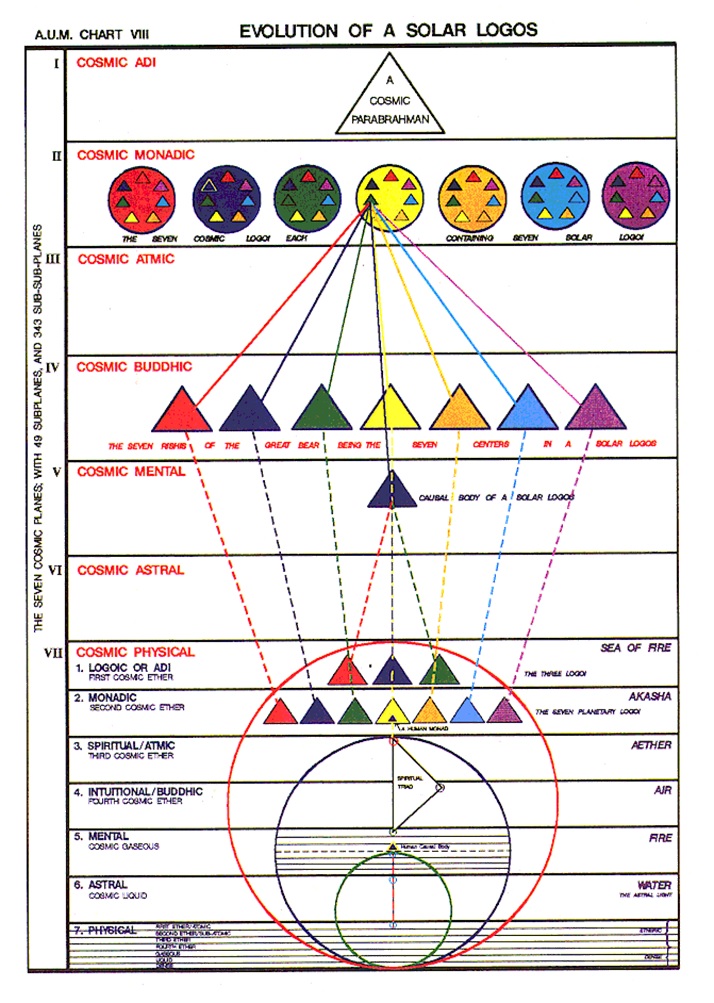 When it comes to trying to find which creator might be responsible, this little green triangle [in the yellow circle on the monadic plane, where the seven rays emerge] at least in my view, is the only local creator about which He ultimately speaks. And our solar logos, seven solar systems of which ours is one and so forth, come through this being as well as others that cannot be listed on this particular type of chart. Other divine impulses which also cyclically stream forth have not as yet carried such a strong vibration, and have not therefore been as powerful as the vibration of the combined substance affected. In this case, the tendencies of form outweigh the external influence. Now we may be also talking about even Sirius, perhaps. Serious is the leading star in the seven solar systems of which ours is one. …These latter are those impulses to which we give the name spiritual, and which we look forward to seeing established as the laws of the new era the Aquarian age, and which will then supersede or coalesce with the present laws of the universe. Law of synthesis, law of attraction and repulsion, and the law of economy.Together they will bring in the new synthetic world. We expect too many external powerful impulses from various cosmic creators, but those from Aquarius will be very important, and for that matter the air signs will be powerful at this time because they are related to Aquarius. So the constellations Libra, which He already tells us will be an important constellation. Libra will be very important shortly in the planetary horoscope. What of Gemini? Well, considering that we look at it as the head of the Cosmic Christ, it will be strongly important, because the Christ is returning with his hierarchy, and he will convey the great second ray which is administered to us through Gemini and Virgo and Pisces. It's a big picture, in that He is presenting us with at this time. We have to somehow expand our consciousness and grasp these possibilities. They may seem irrelevant to what's going on in our ordinary daily life, but they are the sources of the very energies with which we work, and with which we have to apply in very ordinary circumstances. But, He asks, But how can the whole be comprehended by the part? This is a legitimate question. I sometimes ask myself that question when I think of the relationship between any universal logos of which there are, and always have been, infinitudinous. But how can the whole be comprehended by the part? How can the absolute, or what can I call it? Articulation, absolute infinity, how can it be comprehended even by a universal logos which is like an infinitesimal compared with it there's no definite thing that's not an infinitesimal when compared to the absolute infinitude.How can the entire plan be noted by a soul which sees as yet but a tiny fraction of the structure? Well it can't, but we've been in this position infinitudinously, until we've reached such a point in the elevation of the universal perspective through emanated retraction I call it. That we can see more and maybe not the entire view of the plan until we reach total re-identification on its own level with the universal logos. … there's such wisdom here I'm sure we will all have to agree such wisdom in what the Tibetan teacher is presenting to us.Bear this steadily in mind as you study and ponder these Instructions and remember that, in the light of the future knowledge of humanity, all that is here conveyed is like a fifth reader in grammar school to the test books utilised by a college professor. I suppose this term fifth reader is not happenstance; all deliberate choice of number indicating something related to the mind and soul He might have said. Fourth reader. sixth reader. He might have said something of that nature but he chose fifth. I find it very rare that the Tibetan will ever choose to say something which is not significant and which is just random. So there are test books. I remember back in my day we had to fill out blue books in college exams, and maybe He's talking about something like that. It will serve however to graduate the aspirant out of the Hall of Learning into the Hall of Wisdom, if he uses the information given. It's not just a collection of information and as we know the all of wisdom really concerns these particular petals of the door closes the the seventh eighth and ninth petal of the egoic lotus.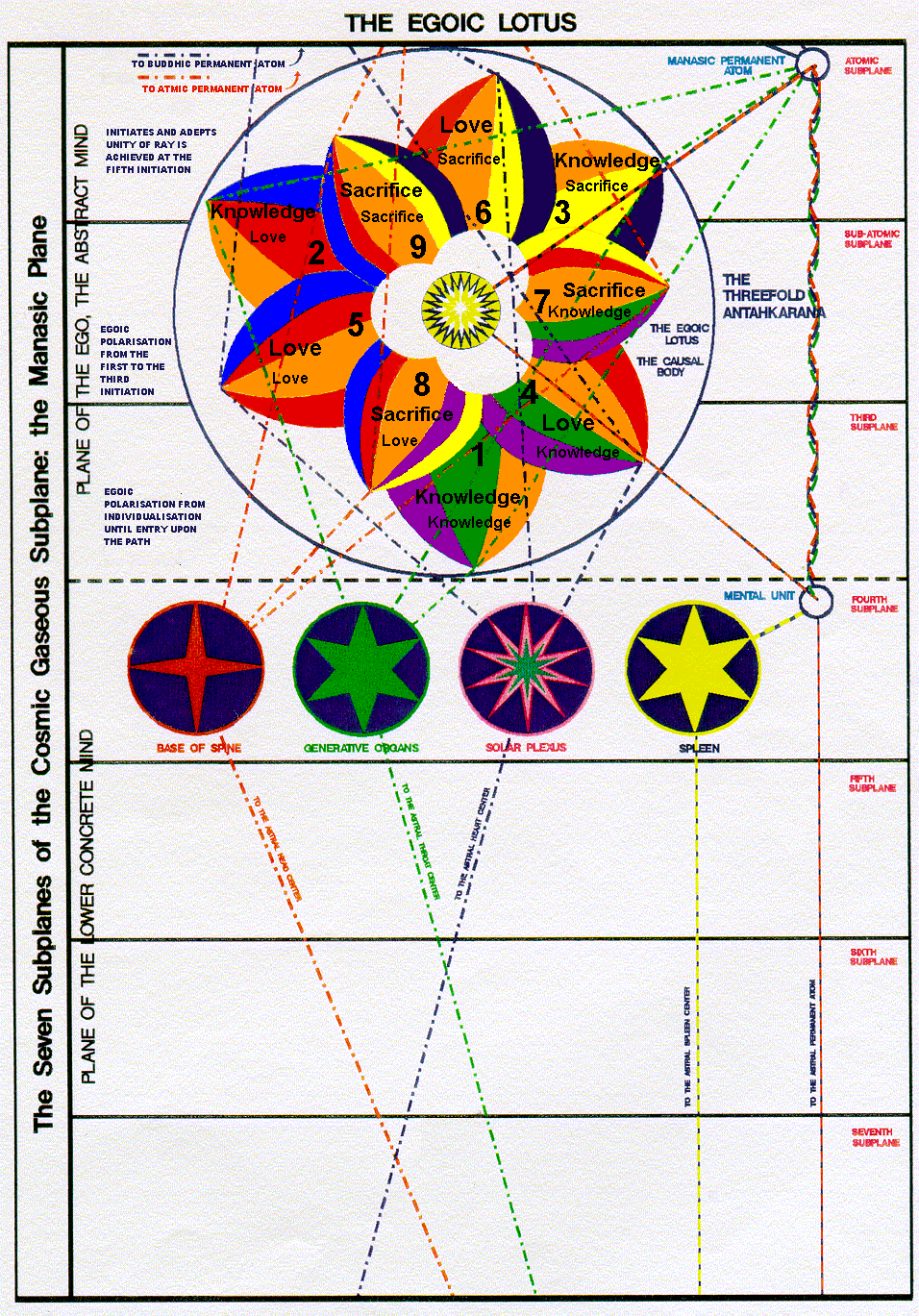 1:14:00Learn to be telepathic and intuitive. Then these forms of words and these ideas, clothed in form, will not be needed. You can then stand face to face with naked truth, and live and work in the terrain of ideas and not in the world of forms.So we leave the vast expanse of lives, covered by the unmeaning phrase "atomic substance," and pass on secondly to a consideration of those prisoners of the planet which can be more easily contacted, whose general plight can be more specifically understood, and who stand in a closer relation to man. Men are not yet equipped to comprehend the nature of those units of electrical energy which embody what we call the soul of all things and which has been termed the "anima mundi"—the life and soul of the One in whom all embodied existences live and move and have their being. TWM 524Learn to be telepathic and intuitive. It sounds like some kind of impossible directive, except for the fact that we already are both telepathic and inherently intuitive. We should just build the bridge and get out of our own way through excessive formulations of the concrete mind and over reactivity of the astral body, and the physical body which is not in much shape to receive etherically the downflow from the level of intuition. Nevertheless learn to be telepathic and intuitive. Then these forms of words and these ideas, clothed in form, will not be needed. You can then stand face to face with naked truth, and live and work in the terrain of ideas and not in the world of forms. Well it sounds very inviting doesn't it? If we continue this kind of study we will find ourselves more and more capable of claiming our birthright of telepathic interplay and also intuitive apprehension … So we leave the vast expanse of lives, covered by the unmeaning phrase "atomic substance," in the first prisoners of the planet discussed and pass on secondly to a consideration of those prisoners of the planet which can be more easily contacted, whose general plight can be more specifically understood, and who stand in a closer relation to man. Men are not yet equipped to comprehend the nature of those units of electrical energy which embody what we call the soul of all things and which has been termed the "anima mundi"—the life and soul of the One in whom all embodied existences live and move and have their being. This ability to contact the constituents of the very lowest kingdoms will be given to us as time proceeds. But we're quite far from it now, it's out of our range, whereas the animal kingdom certainly is not. Who knows about the plant kingdom? There is the anima mundi and we as souls are part of the anima mundi we are human beings as souls part of the soul the anima mundi, soul of the world. In general we might say as an intermediary between kingdoms. 1:18:00To do this, it will be necessary to understand somewhat the part that the fourth kingdom in nature plays in relation to the whole, and the purpose for which that aggregate of forms which we call the human family exists. We must study this from the standpoint of the relation of the fourth kingdom to the whole, and not from the standpoint of man's own individual progressive development and the part he plays as a human unit within the ring-pass-not of the human family. We will use the word humanity, and speak of its mission and function in the big scheme and the working out of the plan. We will infer a humanity which is composed of all the sons of men. It includes on the one hand the hierarchy of adepts who have deliberately incarnated on the physical plane in order to work within the limits of the human kingdom, and on the other we find the undeveloped types which are more animal than human. Between these two extremes we find the many and varied types, the developed and the undeveloped, the intelligent and the unintelligent—all who are covered by the word man. TWM 525To do this, it will be necessary to understand somewhat the part that the fourth kingdom in nature plays in relation to the whole, and the purpose for which that aggregate of forms which we call the human family exists. The medium between units.We must study this from the standpoint of the relation of the fourth kingdom to the whole, and not from the standpoint of man's own individual progressive development and the part he plays as a human unit within the ring-pass-not of the human family. I think we can see here that see if I can find this now maybe maybe I had to go in the other direction. I think so but when you look at this table of creative hierarchies. 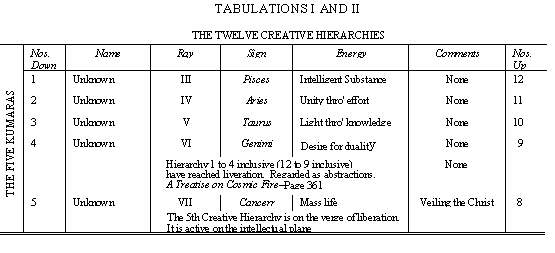 Here's certainly one, and these are liberated or almost liberated hierarchies, and the next one here is the one which is more closely related to the human condition. We are the fourth in this series of seven. This is something that we know at least theoretically, and what is our relation to the various types of lower and higher lives found in this chart?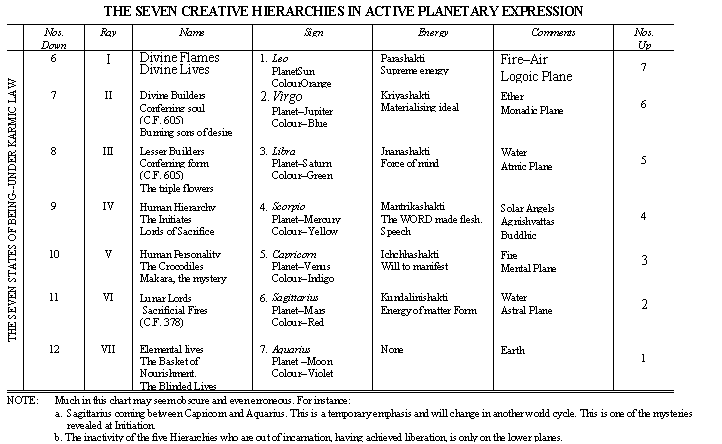 These are I think monadic relations, these different hierarchies of aggregates of monads, and the human hierarchy is an aggregate of how many monads have we? We may be talking about the earth or we may be talking about the solar system, and maybe if it's the solar system the number is 60 billion human monads, compared with 140 billion deva monads. Even that number is not quite sufficient when you think of how many people are demonstrating. Well, let's just say whether they know it or not are here on the external planet of Earth. Maybe is it 6 billion, 7 billion and when we find that 6/7th of those of human beings are out of incarnation at any one time, and we have to look at the possibility of let's say seven billion, being a seventh out of seven sevens, and that would mean like 49 billion right here on the earth of human monads. That's not going to make sense in terms of the soul system which has a humanity. Each one of them has a kind of humanity, and it's not that the Earth can necessarily take the lion's share of human monads. That's a problem to be solved, I think always when there is an issue that we don't understand in part or hardly at all. Really we can say well that's a problem to be solved. So we want to know then why it is the now it's an intermediary kingdom relating the upper three on the cosmic physical plane to the lower three on the cosmic physical plane. The 4th Kingdom in relation to the whole, not just man's individual development. That's what we would be studying in this instance.We will use the word humanity, and speak of its mission and function in the big scheme and the working out of the plan. Probably in relation to our planetary scheme, in relation to the Earth scheme.We will infer a humanity which is composed of all the sons of men. It includes on the one hand the hierarchy of adepts who have deliberately incarnated on the physical plane in order to work within the limits of the human kingdom, and on the other we find the undeveloped types which are more animal than human. We appear to be looking at Earth humanity.Between these two extremes we find the many and varied types, the developed and the undeveloped, the intelligent and the unintelligent—all who are covered by the word man. I mean we have forms of life which have been our human within other planetary schemes. But we are not worried about that right now. When we look at the titles of the kinds of schools that are found in other planetary schemes, we have some idea of the kind of men or human beings that can be found there. If graduates of the Earth are called living stones, and graduates of on Vulcan are called fiery stones. We realize there is some kind of commonality there, but we're not really knowing anything about them. Maybe when as lotuses they reincarnate on Earth for the acquisition of some particular capacity which they could not develop on their home planet, then maybe we can look at them more within the context of man and how they function within the human vehicle for instance. Quite a number of the scientific types without the second petal really developed. They'd be coming as lotuses from other planets and I saw the system. Maybe Vulcan, maybe Mercury, but I would think Vulcan especially and they don't have that second petal developed and they can be perhaps identified in their react reactions within or responses with him the human race.1:25:50Humanity constitutes a centre of energy within the cosmos, capable of three activities.I. First of all, humanity is responsive to the inflow of spiritual energy. This pours into it from the cosmos, and speaking symbolically these energies are basically three in number:
1. Spiritual energy, as we inadequately term it. This emanates from God the Father and reaches humanity from the level of what is technically called the monadic plane, from the archetypal sphere, the highest source of which a man can become conscious. To this type of energy there are few so equipped that they can respond. It is for the majority practically nonexistent. I use the words "God the Father" in the sense of the One Self-Existent Life, or Absolute Being.
2. Sentient energy—the energy which makes man a soul. It is the principle of awareness, the faculty of consciousness, that something, inherent in matter (when brought into relation with spirit), which awakens responsiveness to an outer and far-reaching field of contacts. It is that which eventually develops in man a recognition of the whole, of the self, and which leads him to self-determination and self-realisation. When these are developed, as they are not in the subhuman kingdoms, a man can become aware of the first type of energy, mentioned above. This energy of sentient consciousness comes from the second aspect of deity, from the heart of the sun, just as the first, technically but symbolically speaking, emanates from the central spiritual sun. The parallel to these two types of force in a human being is the nervous energy working through the nervous system with headquarters in the brain, and the life energy which is seated in the heart.
3. Pranic energy, or vitality. This is that vital force, inherent in matter itself and in which all forms are immersed, as they constitute functioning parts of the greater form. To this all forms respond. This type of energy comes from the physical sun and works actively upon the vital bodies of every form in the natural world, including the physical form of humanity itself. TWM 526Humanity constitutes a centre of energy within the cosmos, capable of three activities. Now there is broad humanity on all planets within our solar system and earth localized humanity. I think He's concentrating mostly within our planetary scheme.I. First of all, humanity is responsive to the inflow of spiritual energy. This pours into it from the cosmos, and speaking symbolically these energies are basically three in number: In terms of the zodiac we know that these energies pour in and do effect man. 
So what kind of energies here are denoted as spiritual?1. Spiritual energy, as we inadequately term it. This emanates from God the Father and reaches humanity from the level of what is technically called the monadic plane, from the archetypal sphere that's monadic and also above it is the lower plane which is archetypal, the highest source of which a man can become conscious. a master perhaps, but not initiates beyond the master, They can go further.

To this type of energy there are few so equipped that they can respond. 
It is for the majority practically nonexistent. I use the words "God the Father" in the sense of the One Self-Existent Life, or Absolute Being. He seems to have jumps here. Let's just see what this means, jumped from God the Father as the planetary logos, all the way to the top, if I can call it that, of the universe. I wonder why he did that. The one self existent life or absolute being seems in a way post universal or pre Universal, and not a deity like the planetary logos. So the logos, whatever the logos of whatever system can be called, the one self existent life or absolute being except in essence. We are all that.He's looking at this and when difficulties arise in terminology. Well we will have to find what that may mean. So spiritual energy comes in to the center of energy we call humanity, and it could be a very wide center and within our solar system and even beyond on other planets, or it could be narrowed down to humanity on our planet, or maybe among some of the other planets where human beings have been said to exist. For instance, there is a statement about the humanity on Venus, or the humanity of Venus, so we know at least at some point there was a humanity there, even if they have graduated to much higher levels at this time. Now we have another type of energy:1:30:20[repeated for convenience]
2. Sentient energy—the energy which makes man a soul. It is the principle of awareness, the faculty of consciousness, that something, inherent in matter (when brought into relation with spirit), which awakens responsiveness to an outer and far-reaching field of contacts. It is that which eventually develops in man a recognition of the whole, of the self, and which leads him to self-determination and self-realisation. When these are developed, as they are not in the subhuman kingdoms, a man can become aware of the first type of energy, mentioned above. This energy of sentient consciousness comes from the second aspect of deity, from the heart of the sun, just as the first, technically but symbolically speaking, emanates from the central spiritual sun. The parallel to these two types of force in a human being is the nervous energy working through the nervous system with headquarters in the brain, and the life energy which is seated in the heart.  TWM 5262. Sentient energy—the energy which makes man a soul. It is the principle of awareness, the faculty of consciousness, that something, inherent in matter (when brought into relation with spirit), which awakens responsiveness to an outer and far-reaching field of contacts. So He tells us that consciousness and awareness is inherent in matter, but only one brought into relation with spirit. I mean we do have vehicles and through those vehicles the awareness seems to arise, even though it seems to me that it predates in a way the relationship with matter.It is that which eventually develops in man a recognition of the whole Okay, consciousness. Let's just say that consciousness leads to this holistic recognition, of the self, and which leads him to self-determination and self-realisation. This sentient energy is involved in the individualization, the result of which is self-realization eventually and self-determination will not at first.When these are developed, as they are not in the subhuman kingdoms, a man can become aware of the first type of energy, mentioned above. Let's call it the spiritual energy, the energy which informs the man that he is. Our sentiency reveals our Isness, though some of it at some of the times. The word spiritual is used in such a way that it does not seem to be pure being. It seems to be the observer and the one who wields the will but being itself is not the observer either, it is just the very substance of all.This energy of sentient consciousness comes from the second aspect of deity, from the heart of the sun, just as the first, technically but symbolically speaking, emanates from the central spiritual sun. Whatever sun that may be. Maybe even the soul nature of the solar logos. But I think we can extend the term the heart of the sun finally can mean the consciousness of the consciousness of the universal logos in a certain sense.The parallel to these two types of force in a human being is the nervous energy working through the nervous system with headquarters in the brain, and the life energy which is seated in the heart. Life energy relates to spirit and consciousness energy, but what can we say, nervous energy, life energy and the energy of the nervous system the vase and consciousness. So the heart and the brain, in this case the heart is more fundamental even than the brain. I guess it's possible to be brain dead and still technically alive, in the sense that the heart continues to beat and the life of the cells continues. Now the third type of energy is:
3. Pranic energy, or vitality. This is that vital force, inherent in matter itself and in which all forms are immersed, as they constitute functioning parts of the greater form. To this all forms respond. This type of energy comes from the physical sun and works actively upon the vital bodies of every form in the natural world, including the physical form of humanity itself. TWM 5263. Pranic energy, or vitality. So far we have life, consciousness, and activity or vitality or prana. The different terms here, and as DK says, the words are for him poor things with which to describe the truth as he understands it. It's difficult, and I forget what the word is that he uses, feeble, he oftentimes uses that word … it's kind of a pejorative, as if the words are generally completely incapable of describing accurately what He actually knows and would like to like to convey. … In general, these are the energies to which the human being is responsive, spiritual energy. First, sentient energy next n then related to the third aspect and I suppose to the etheric body particularly the product energy we can understand that when you look at the personality of man that the the spirit of the will is related to the mind at the sentiency related to the astral body and the pranic energy of vitality related to the etheric body and carried through in some way into the dense physical body. Now, that's two factors we have seen as inherent in matter. Notice, this sentient energy is inherent in matter when it's brought into relationship with spirit energy, and now we have another factor inherent in matter itself. I don't think we're going to be told that spirit is inherent in matter itself, except that from another perspective matter is spirit, as Blavatsky has told us, at its lowest level and spirit is matter. And life is somehow the common denominator of all of them: spirit, soul and matter. Matter does contain this vital force, and a new way of looking at matter in a non-material way is to consider it from its force angle matter is energy matter is force.
This is that vital force, inherent in matter itself and in which all forms are immersed, as they constitute functioning parts of the greater form. I mean the forms are fed by this vitality and can act and react and move and so forth according to the intensity of the vitality.
To this all forms respond. This type of energy comes from the physical sun and works actively upon the vital bodies of every form in the natural world, including the physical form of humanity itself. All forms respond. This type of energy comes from the physical Sun and works actively upon the vital bodies of every form in the national network world including the physical form of humanity itself. Even the physical form is affected by vitality. We know very well there are occasions when we are more or less vital, and there are ages perhaps when we are more or less vital in that sense of being able to appropriate vitality. Leadbeater has even pointed out the ability to see these units of vitality, I think vitality globules and they seem to shine within the Sun, you can see them dancing. I think it's probably a capability of the physical eye itself. So man is able to absorb these three factors. Man is an energy center within the cosmos capable of three activities or three types of absorption. A center of energy. The spirit is willing. I think there's a hint there, because the will is associated with that first aspect of divinity we might call spiritual energy, the will to live maybe, and then the will to, or at least the capacity to feel and touch and be aware and register sentient energy, and the capacity to move, which is vital product energy or vitality. 1:41:30In the terminology of the Ageless Wisdom, these three are called electric fire, solar fire, and fire by friction, and their purpose in relation to each other is summed up for us in the words of The Secret Doctrine as follows:"Matter is the Vehicle for the manifestation of Soul on this plane of existence, and Soul is the Vehicle on a higher plane for the manifestation of Spirit and these three are a Trinity, synthesized by Life which pervades them all." S. D. I. 80.Humanity, being the meeting-place for all the three types of energy, constitutes therefore a "midway point," in the consciousness of the Creator. This "midway point" has to be seized by the active creating agent in some such manner as the aspirant has to learn to seize his midway points in the tiny bit of magical and creative work which he is seeking to carry forward. Humanity is intended to be the medium wherein certain activities can be instituted. It is in reality the brain of the planetary Deity, its many units being analogous to the brain cells in the human apparatus. Just as the human brain, made up of an infinite number of sentient responsive cells, can be suitably impressed when quiescence has been achieved, and can become the medium of expression for the plans and purposes of the soul, transmitting its ideas via the mind, so the planetary Deity, working under the inspiration of the Universal Mind, can impress humanity with the purposes of God and produce consequent effects in the world of phenomena. TWM 526-527 In the terminology of the Ageless Wisdom, these three are called electric fire, solar fire, and fire by friction Did we know that He was going to present us with the three fires as we looked at the three modes of absorption, and their purpose in relation to each other is summed up for us in the words of The Secret Doctrine as follows: This of course will be the very quote that I was kind of referencing a couple of minutes ago: "Matter is the Vehicle for the manifestation of Soul on this plane of existence, and Soul is the Vehicle on a higher plane for the manifestation of Spirit and these three are a Trinity, synthesized by Life which pervades them all." S. D. I. 80.It's rather as if life equals me or Isness. Life is not any one aspect of divinity. Life somehow synthesizes them all, and is the essence of them all, and He says, well, do we really know what life is? He tells us on at least one occasion, maybe more, I think not. Now we're looking at humanity's function within the larger whole:Humanity, being the meeting-place for all the three types of energy, constitutes therefore a "midway point," in the consciousness of the Creator. Which we all are in a way, to sense the emanation into various depths of consciousness and our particular depth of consciousness is ruled by the fourth ray; humanity's particular depth of consciousness is ruled by the fourth ray.This "midway point" another midway point, some intervals or these interludes that can be seized, but this is another definition of the midway point. This “midway point” has to be seized by the active creating agent in some such manner as the aspirant has to learn to seize his midway points in the tiny bit of magical and creative work which he is seeking to carry forward. Humanity is intended to be the medium wherein certain activities can be instituted. This is a big analogy we are being presented with, and what the being is much greater the act of creating agent, a large being, a creator. And how is it that humanity as a “midway point” has to be seized? I think what's trying to happen now, as errant humanity is used to conforming to its the promptings of the lunar vehicles, is being assailed from above by the higher energies which the various ascending creators are throwing down into the human energy system and human consciousness. We do indeed live in amazing times when our access to the higher energies is greater perhaps on a wide scale within humanity than ever before. Humanity is intended to be the medium or in certain activities can be instituted. I suppose the elevation of the lower kingdoms. It is in reality the brain of the planetary Deity, its many units being analogous to the brain cells in the human apparatus. Very interesting. We have significant statements there that can be used in revelatory analogies. Humanity is the brain of the planetary deity, it's also in a way the throat center. Sometimes involved maybe in a higher way, the ajna center. It's given kind of an etheric meaning as well as here is a physical meaning. We're all a brain cell. Of course, if you look at the analogy of the individuals human brain, we're told that maybe 90% of it is asleep, and you kind of wondered as you look at human beings who are the sleeping ones, who are the sleeping cells, and how can they be awakened? Just as the human brain, made up of an infinite number of sentient responsive cells well, it just means a large number, not infinite, can be suitably impressed when quiescence has been achieved, and can become the medium of expression for the plans and purposes of the soul, transmitting its ideas via the mind, so the planetary Deity, working under the inspiration of the Universal Mind, can impress humanity with the purposes of God and produce consequent effects in the world of phenomena. So this is a greater creator, really impressing all of humanity. That is all of the brain cells. So the analogy holds good. But where will become the quiescent of humanity, those great moments of silence among the human race wherein they can be impressed? I've often wondered how people resist the moments of silence which are suggested as useful, and I think it may be fear of the sublime. The rejection of the sublime, because some higher energy might come in which would disrupt to the constant reactivity of the lunar vehicles, and the human consciousness is used to that type of reactivity as if it is reality. So we look at the individual man, and we look at the planetary deity. Again we're back to the planetary deity but is this deity the absolute, and they say, paradoxically, only relatively, and I think it's quite enough for the members of the human family to be impressed as a whole by the Hierarchy or by Sanat Kumara, or even by the planetary deity. Eventually it will be not only impossible, but it will be that which does occur. When we look at the alignment between soul, mind and brain, we might have to look to the cosmic planes and say at last eventually the human family will receive the impression of the planetary soul, and its mind and that impression will come to humanity acting as the brain. These are very big thoughts that we're a long way from it we have a lot of chaos and instability and non the impressibility among so many cells that are part of this brain. Among so many human beings who are not in any shape to be impressed by these higher currents. But eventually as the purpose of meditation is understood and the natural kinds of evolution occurs that impression will become increasingly possible and then humanity as a whole will begin to fulfill its divine, assigned purpose.1:51:00The members of the hierarchy represent those who have achieved peace and quiescence, and can be impressed; aspirants and disciples represent those brain cells which are beginning to fall into the larger divine rhythm. They are learning the nature of responsiveness. The mass of men are like the millions of unused brain cells which the psychologists and scientists tell us we possess but do not employ. This analogy you can think out in greater detail for yourself, but even superficially it will be apparent to you that when this point is grasped, the purpose for which humanity exists, the objective before the group of world mystics and workers, and the ideal set before the individual aspirant, are the same as in the individual meditation; the achieving of that focussed attention and mental quiet wherein reality can be contacted, the true and the beautiful can be registered, divine purpose can be recorded, and it becomes possible to transmit to the phenomenal form, upon the physical plane, the needed energy whereby the subjective realisation can be materialised. The aspirant does this in connection with his own soul purpose if he is successful in his endeavour; the disciple is learning to do this in relation to group purpose, and the initiate cooperates with the planetary purpose. These constitute the inner group of vitally alive brain cells in the planetary brain, the entire human group, and it is evident that the more powerful their united vibration and the clearer the light which they reflect and transmit, the more rapidly will the present inert mass of human cells be brought into activity. The occult hierarchy is to the planetary Life what the light in the head is to the average awakened disciple, only on so much vaster a scale, and with such an adequate inner alignment that students such as those who read these Instructions cannot understand the true significance of the words. The point to be grasped is that through humanity on the physical plane, the nature of reality will be revealed; the true and the beautiful will be manifested; the divine plan will eventually work out, and that energy be transmitted to all forms in nature which will enable the inner spiritual reality to emerge. TWM 527-528 The members of the hierarchy represent those who have achieved peace and quiescence now the name for that among the three gunas: sattva, rather than tamas or rajas, and can be impressed We're now talking about the science of impression. The members of the Hierarchy have grown into that quiescent state where peace is achieved enough. Peace for impression to occur and enough quiescence that there be no resistance as mass or more once said, well you can talk to a man but his manas may resist you so use the power of suggestion instead. There are so many people who will argue with you immediately, based upon their ignorant formulations. Not to say ours are perfect, but being the beneficiaries of the Ageless Wisdom, we can carry something of a higher type of understanding, reason, rationality, and even if it is rejected, still it is pointing to the truth which maybe we cannot fully articulate, but which is the truth. Members of the hierarchy as a whole, unless they are chohans, are still human beings. They are no longer men as are the Masters. He's speaking of the chohans who are no longer men, in the way that the masters still are men. So the members of hierarchy, and it can be impressed; aspirants and disciples represent those brain cells which are beginning to fall into the larger divine rhythm. They are learning the nature of responsiveness. That's who we are, aspirants and disciples. There are rhythms having to do with ray life and with astrological life, and probably many rhythms of which we are unaware in terms of their origin, but they do and train us rhythmic entrainment we are entrained by those larger cycles. So they are learning of the nature of the responsiveness which characterizes hierarchy.The mass of men are like the millions of unused brain cells which the psychologists and scientists tell us we possess but do not employ. I read this before, but the analogy is a good one. By what higher creator can these groups be impressed, or not impressed? It seems that the only ones that can really be relied upon for something accurate of the Divine Plan are the real and full members of the Hierarchy as for the rest of us, we’re simply on our way to that type of sensitivity.This analogy you can think out in greater detail for yourself and there will be divisions of course within these groups, but even superficially it will be apparent to you that when this point is grasped, the purpose for which humanity exists, the objective before the group of world mystics and workers, and the ideal set before the individual aspirant, are the same as in the individual meditation ... This is what humanity itself must achieve, something analogous to what the individual aspirant must achieve when he wants to progress spiritually. We are finally talking about the spiritual progression of the human race sometimes looking quite doubtful and as if it might not occur. But we're assured that the delay is simply a matter of time if we pass through delay and that there will be a good end to it all. We kind of wondered even if we have to start all over again and to see whether a race of men might be raised up that really can respond to the divine plan. Would be a horrible thing, and I think very painful that even if that occurs. We will one day be in a position to have won through into real planetary usefulness and the performing of that function which was preordained. Now, we have the psychology of the divine rebel, sometimes not so divine. Perhaps it's because we're told our planetary logos has the psychology of the rebel; not quiet in line. Then you kind of wonder about base of the spine center, don't you? Because our planetary logos is functioning as a base of the spine center to the solar logos. What has that and the will found there to do with rebellion?Anyway the purpose for which humanity exists, the objective before the group of world mystics and workers. Let's have both mystics be workers, that's all of us, and and the ideal set before the individual aspirant, are the same as in the individual meditation – we have to as a humanity we have to reach up to the hierarchy really make a connection and eventually be impressed one day by  Shamballa; the achieving of that focussed attention and mental quiet wherein reality can be contacted, the true and the beautiful can be registered, divine purpose can be recorded I think spirit and purpose go together, and it becomes possible to transmit to the phenomenal form, upon the physical plane, the needed energy whereby the subjective  realisation can be materialised. Now, this the individual on his own level must do and so also humanity. These are the objectives; the achieving of that focussed attention and mental quiet wherein reality can be contacted quiet human mean well, what does He tell us? That a quieter life upon the surface of the planet is on its way? Right now we are assailed by all kinds of noises. wherein reality can be contacted, the true and the beautiful can be registered, divine purpose can be recorded. Right now we do block it, and that's one of the reasons we have to de-intensify the veils of maya. Right now they are really impediments, they're really in the way. The aspirant does this in connection with his own soul purpose if he is successful in his endeavour; the disciple is learning to do this in relation to group purpose, and the initiate cooperates with the planetary purpose. Ever a wider more extensive sphere of responsibility, sphere of action, as we ascend from being aspirants to disciples to initiates. … 2:02:00We're talking about the way that aspirants, disciples and initiates relate to eventual planetary purpose or at least the dimension of purpose soul purpose for the aspirant, purpose which is the group soul for the disciple, and planetary purpose for the initiate. These constitute the inner group of vitally alive brain cells in the planetary brain, the entire human group, and it is evident that the more powerful their united vibration and the clearer the light which they reflect and transmit, the more rapidly will the present inert mass of human cells be brought into activity. This is our general responsibility, to become more powerful in our united vibration, become clearer in the light that we demonstrate, reflect and transmit. Then if we can do that, humanity as a whole, which is still in a state of relative inertia with respect to their responsiveness to planetary purpose, will be brought into activity.The occult hierarchy is to the planetary Life what the light in the head is to the average awakened disciple so the Society of Organized and Illumined Minds, the Hierarchy is illumined, and thus analogous planetarily to the light in head, only on so much vaster a scale, and with such an adequate inner alignment that students such as those who read these Instructions cannot understand the true significance of the words. The light in the head, when activated, allows the disciple to see and perform in ways not possible before the activation. There's a way to penetrate into the soul and the Hierarchy through this activation, and gradually penetrate into the areas of purpose on the planet. So when the soul is visible to the average disciple, who is capable of demonstrating the light in the head, the analogy is that the higher planetary purpose can be revealed to the Hierarchy, standing for the light in the head in the planetary sense.The point to be grasped is that through humanity on the physical plane, the nature of reality will be revealed; the true and the beautiful will be manifested; the divine plan will eventually work out, and that energy be transmitted to all forms in nature which will enable the inner spiritual reality to emerge. What a great destiny of the human race. …  The true destiny of the human race is revealed and those beings called the Good, the True, and the Beautiful, They are beings we are told, will be manifested, the divine plan will be worked out, just the way the lowest ether is responsible for working out on the physical plane that which is formulated in the ethers, and the lowest kingdoms will benefit. The plan will come through the divine plan, will come into manifests manifestation through humanity and the lower kingdoms will be elevated.All of this was part of the very first type of activity. We have been reviewing the first type of activity.  Let's go up here again and begin first activity humanities responsiveness to these various energies … that have been absorbed spiritual, sentient and vital. Now we have been talking about impressibility to these more subtle energies. What degree of impressibility do we ourselves demonstrate at this time?Next, the second type of activity. I guess He's not saying as much about it, as he does at first. 2:10:00II. The second type of activity of which man is capable is an intense progressive and spiral development within the human ring-pass-not. This sentence covers the mode of development and the entire procedure of unfoldment of all the evolving units that we call men. With this I seek not here to deal. The history of the human structural growth, the entire field of the unfolding human consciousness and the history of all races and peoples that have lived or are living upon our planet can be dealt with under this heading. It concerns the use humanity has made of all the energies available within the natural world of which it is a part, inherent in the fourth kingdom itself and coming to it also from the world of spiritual realities. TWM 528II. The second type of activity of which man is capable is an intense progressive and spiral development within the human ring-pass-not. So this is a spiral-cyclic motion. One of the ways this has been described is a progressive onward, progressive motion. Driving forward through space is the motion of the first ray, spiral cyclic of the second ray, and rotary motion of the third. But when you combine the first and third motions, you do get the spiral cyclic motion of the second aspect.This sentence covers the mode of development and the entire procedure of unfoldment of all the evolving units that we call men. They go forward by spiral-cyclic motion they progress and if they travel in cycles. Rotary motion, which is that repetitive motion is overcome, overcoming. With this I seek not here to deal. The history of the human structural growth, the entire field of the unfolding human consciousness and the history of all races and peoples that have lived or are living upon our planet can be dealt with under this heading. Is huge, isn't it? It concerns the use humanity has made of all the energies available within the natural world of which it is a part, inherent in the fourth kingdom itself and coming to it also from the world of spiritual realities. The progress that depends on the use of three types of energy with three sources: the natural world, inherent, and spiritual. The natural world, inherent energies, and spiritual energies. He really isn't saying much here about this. The first type of activity is involving impression and different types of right impression depending upon whether the cells are awake or not. Responsibility is laid upon us to help awaken the relatively inert cells in the planetary brain, people who are not awakened to the higher possibilities. It becomes more and more obvious as we study humanity and see the stages through which various human beings in are passing. So we grow. This is very simple, we members of the human race evolve, and we grow according to spiral-cyclic motion. It's the motion of the second aspect of divinity, its soul growth growth in consciousness which affects the quality of the form and makes it ever more capable of receiving the impulse of will, which eventually will drive us forward in an onward progressive action, driving forward through space. Now we have also a third type of activity. Let's see here, humanity constitutes the center of energy within the cosmos capable of three activities. So that three activities is the section we're dealing with. Sometimes unfortunately is easy to forget what we're really dealing with because the complexity is considerable. … 2:14:30III. The third type of activity which should occupy the attention of humanity, and one as yet little understood, is that it should act as a transmitting centre of spiritual forces—soul force and spiritual energy united and combined—to the prisoners of the planet and to the lives, held in embodied existence in the other kingdoms of nature. Human beings are apt to be primarily concerned with their higher group relations, with their return to the Father's home, and with the trend which we call "upwards" and away from the phenomenal world. They are principally occupied with the finding of the centre within the form aspect, that which we call the soul, and, having found it, with the work then of acquainting themselves with that soul and thus finding peace. This is right and in line with divine intention but it is not all of the plan for man, and when this remains the prime objective, a man is dangerously near falling into the snare of spiritual selfishness and separateness. TWM 528III. The third type of activity which should occupy the attention of humanity, and one as yet little understood, is that it should act as a transmitting centre of spiritual forces—soul force and spiritual energy united and combined—to the prisoners of the planet and to the lives, held in embodied existence in the other kingdoms of nature. This is the sacrificial service activity of man. Yes there is growth, but there is also a necessary sacrifice. So we receive and we receive, and we grow of course, and then we share. This is all about the sharing in service.Human beings are apt to be primarily concerned with their higher group relations, with their return to the Father's home, and with the trend which we call "upwards" and away from the phenomenal world. But  we must serve the phenomenal world and unselfishly.They are principally occupied with the finding of the centre within the form aspect, that which we call the soul, and, having found it, with the work then of acquainting themselves with that soul and thus finding peace. Not the peace of Shamballa, a different type of peace, peace that is devoid of disturbance and conflict, that is not that type of peace towards which we should strive.This is right and in line with divine intention but it is not all of the plan for man It's just the beginning and it's not an end. It's a bit like finding Nirvana. Nirvana is said to be but the beginning of the end. this way of course we've been treading the endless way forever. Maybe there are no real beginnings, only beginnings of immeasurable section upon the infinite, endless way. This is right and in line with divine intention but it is not all of the plan for man, and when this remains the prime objective, a man is dangerously near falling into the snare of spiritual selfishness and separateness. We don't want that, and it is there's danger at every step along the way. Even after the second initiation, we are acquainted with the idea that there is danger and one can veer off onto the path of selfishness without really understanding perhaps what one is doing. 2:18:30When the centre is found by any human being and he becomes at-one with, and enters into relation with his soul, then he automatically shifts his position in the human family and—again speaking in symbols—finds himself part of the centre of light and understanding which we call, esoterically, the occult hierarchy, the cloud of witnesses, the disciples of the Christ, and other names according to the trend of the disciple's convictions. This hierarchy is also attempting to externalise itself in the form of the group of World Workers, and when a man has found his soul and the principle of unity is sufficiently revealed to him he shifts also into this more exoteric group. All who find the centre do not as yet link up with both the interior and exterior groups. Then he is pledged to the magical work, to the salvaging of souls, to the releasing of the prisoners of the planet. This is the goal for humanity as a whole, and when all the sons of men have attained the objective, these prisoners will be released. The reason for this will be that the magical work will be carried forward intelligently and perfectly and human beings in group formation will act as transmitters of pure spiritual energy, which will vivify every form in every kingdom in nature. TWM 529-530When the centre is found by any human being and he becomes at-one with, and enters into relation with his soul (basically he is that being), then he automatically shifts his position in the human family and—again speaking in symbols—finds himself part of the centre of light and understanding which we call, esoterically, the occult hierarchy, the cloud of witnesses, the disciples of the Christ, and other names according to the trend of the disciple's convictions. Find the soul, basically, and become part of the occult hierarchy and find the soul, identify every soul, and thus become part of the occult hierarchy.This hierarchy is also attempting to externalise itself in the form of the group of World Workers  the New Group of World Servers is in a sense the externalization of the hierarchy, an externalization, not the only one because they will appear in person in their mayavirupa or perhaps in their body born in a natural way. Let's see, we'll have to leave that to them while they decide to externalize then, and when a man has found his soul and the principle of unity is sufficiently revealed to him he shifts also into this more exoteric group. The members of the New Group of World Servers must have found the principle of unity. Easily said of course, but didn't we see how often human beings behave in such a way which is unconsciously or consciously separative, but mostly unconsciously. I think because it's considered natural according to the personality to look out for number one and to be separative. So the Hierarchy attempts to externalize itself through the world workers, and when we find our soul and the principle of unity is governing our relations with other human beings and other kingdoms of nature, then we're shifting more into membership may be conscious membership of the New Group of World Servers. All who find the centre do not as yet link up with both the interior and exterior groups. Some actually have deliberately relinquished of their knowledge having been spiritually in a security train they relinquish their knowledge of their inner source, so that they may carry out even more effectively on the planes of objectivity of their service purposes. Maybe it is hard to imagine how knowledge of the Hierarchy, as one source and origin, could get in the way of performance. But maybe it can yet. Now the Tibetan tells us that we are in the position of wanting to inform such people of where their real identification lies and where the source of energy which motivates them can be found. So restoring them now to a knowledge of their origins and then they he said is now they'll be able to work with even greater power because they know that. All who find the centre do not as yet link up with both the interior and exterior groups. This is a important step. If we salvage souls they must be prisoners. The soul before salvaging must be a prisoner of the planet … I guess all of us are, if we're expressing through forms in the lower eighteen subplanes, or even maybe the lower 21 subplanes. We are from that perspective prisoners of the planet.Then he is pledged to the magical work, to the salvaging of souls, to the releasing of the prisoners of the planet. This is the goal for humanity as a whole to liberate the prisoners of the planet, and when all the sons of men have attained the objective, these prisoners will be released. I suppose there will maybe be a dematerialization of the physical plane. Maybe a number of planets have only etheric bodies and we're heading in that direction. The redemptive work has been done in the density. But when it is done, maybe there will be no reason to have such density as a physical part. The physical planet represents and what all the sons of men have attained the objective these prisoners will be released. The reason for this will be that the magical work will be carried forward intelligently and perfectly and human beings in group formation will act as transmitters of pure spiritual energy, which will vivify every form in every kingdom in nature. And bring about its the next phase of release. In a way release is a gradual thing and even the area into which we have been released will one day seem a prison and a new release will be called for. For instance the higher levels of the cosmic physical plane seen in like areas of tremendous freedom, but there will come a point for the advancing consciousness when released from the cosmic physical plane will be required, maybe at the ninth initiation. The perspective will change, and what looked like the great granting of freedom to ascending souls will one day look like a prison from which release must come. 2:27:10In considering the problem of the prisoners of the planet and their eventual release, it must be remembered that one of the forces which lie back of the entire evolutionary scheme is that of the Principle of Limitation. This is the primary impulse which brings about the act of creation, and is intimately linked with that of will and its lower reflection, desire. Will is desire, formulated so clearly and carried so powerfully to an intelligent climax that the mode of its materialisation is grasped with such accuracy and energised with such intent that the result is inescapable. But pure will is only possible to a coordinated thinker, to truly self-conscious entities. Desire is instinctual or rather inherent in all forms, for all forms and organisms constitute part of some primary thinker and are influenced by the powerful intent of that primary force. TWM 529-530In considering the problem of the prisoners of the planet and their eventual release I guess we're talking about the lives embodied in form that's the release of the lives and body in lower form, because on the cosmic physical plane, there's nothing but form in a way and maybe we can even say from them but cosmic perspective everything that's found on the cosmic astral and even lower cosmic mental is form a probably of a type that we can hardly register as formal. In considering the problem of the prisoners of the planet and their eventual release, it must be remembered that one of the forces which lie back of the entire evolutionary scheme is that of the Principle of Limitation. Maybe we don't like that, at least when we think about it but that Saturnian factor does bring liberation more rapidly so I know it's hard to think in those terms but the Saturnian factor of limitation brings liberation more rapidly because it forces concentration on the task. If we were completely free, and free of that kind of focus, we might not burn through into a state of greater freedom by taking care of business. Maybe in your life you've seen those periods where you were forced to work intensively, and it did bring the real liberation. And those other periods when you could do what you please and you might have wasted your time enjoying yourself. Or when the sun finally came and was all added up not that much maybe was accomplished. Anyway, the principle of limitation lies in back of the evolutionary scheme, and we do not graduate immediately to having the planetary logos as our principle vehicle of identification. Finally to the universal logos, through all kinds of steps that we cannot conceive. We sometimes can get the concept of the systemic planes, and even of the which is a cosmic plane, looked at from a higher perspective and then the cosmic planes. Maybe all seven cosmic lands can add up to being etheric physical, super cosmic plane, and then what? And what on and on until the ten dimensions of cosmos are accounted for. But it's a huge structure, and we don't necessarily know which of those structures. We can identify with our senses, such as galaxies and families of galaxies, and all that belong to which level or what part of them belongs to which level. But one thing we must know is that if we are essence then there must be a part of our beingness which is inherent in the greatest being and which finally is the greatest being. Somehow withdrawal onto the cosmic and super cosmos and super super cosmic and on and on planes, must be our destiny as we are in that state of monadic retraction back to our origin.This is the primary impulse which brings about the act of creation because … the absolute deity reflected in absolute infinity, all that can be done with absolute infinity is to achieve limitation through choice. Any focus of the absolute deity on anything other than the absolutely infinite wholeness of itself is a limitation, even if that limitation involves infinities after their own kind. Any reduction from the perception of self as absolute infinity is a reduction. Of course I know I'm weaving in my own third ray stuff here, that I've been thinking about a long time, but it seems that at times it may be useful or necessary. This principle of limitation this is the primary impulse which brings about the act of creation, and is intimately linked with that of will and its lower reflection, desire. Will holds the boundaries and desire is usually for specific, finite things or states.Will is desire now this is important statement, formulated so clearly and carried so powerfully to an intelligent climax that the mode of its materialisation is grasped with such accuracy and energised with such intent that the result is inescapable. I have a friend who's going to very happy to be reminded of this particular statement, even if she knows exactly where it is. We've had big discussions about whether will proceeds purpose or will. From one perspective I believe that will is the pre-eminent driving, sustaining energizing well. Energy with desire, but DK equates it with the second aspect in a way here, with his desire formulated so clearly and carried so powerfully to an intelligent finance that the mode of its materialization is grasped with such accuracy and energized with such intent that the result is inescapable. … But pure will is only possible to a coordinated thinker, to truly self-conscious entities. Desire is instinctual or rather inherent in all forms, for all forms and organisms constitute part of some primary thinker and are influenced by the powerful intent of that primary force. Here we have the distinction between these statuses of will and desire. Well, pure will. I wonder even if a coordinated thinker can generate this, those who are victors through clear pure will are high initiates indeed, and maybe even of the sixth degree, because they have identified with that part of ourselves which we call the monad and which in essence is pure being. 2:38:00The Principle of Limitation therefore is the outcome of the purposeful will and formulated desire of some thinking Being, and governs consequently the form-taking process of all incarnated lives. This Principle of Limitation controls the scope of an incarnation, sets its measure and rhythm, determines the radius of its influence, and brings about that illusory appearance of reality which we call manifestation.The "prisoners of the planet" fall into two categories:1. Those lives which act under the influence of a conscious purpose, and who "limit the life that is in them" for a time. They consciously take form, knowing the end from the beginning. These Beings in their turn fall into three main groups.
a. The Being Who is the life of our planet, the One in Whom we live and move and have our being. This being, or sum total of organised lives is sometimes called the planetary Logos, sometimes the Ancient of Days, sometimes God, and sometimes the One Life.
b. Those lives who constitute the Principle of Limitation in a kingdom of nature. The Life that is, for instance, expressing itself through the medium of the animal kingdom is a self-conscious intelligent entity, working in full awareness of intent and objective, and limiting his sphere of activity in order to provide due opportunity and expression for the myriad lives that find their life and being and sustenance in him. See you how the law of sacrifice runs throughout creation.
c. The sons of mind, human souls, solar Angels, the divine sons of God who in full self-consciousness work out certain well seen ends through the medium of the human family. TWM 530-531 The Principle of Limitation therefore is the outcome of the purposeful will and formulated desire of some thinking Being, and governs consequently the form-taking process of all incarnated lives. We can meditate on that and we do not in our creative self, in our creative enterprises, ever escape this necessity.

This Principle of Limitation even as the universe is created due to the time requirements of the duration of universe. It's going to be a limited expression can be finite. I believe and not. There might be some ways in which some can argue that you can have a sequence of the infinite universes, but so far I don't see that due to the time requirements in the elapsing of such a universe. Anyway the principle of limitation is employed even at such a high level as the choice of the absolute deity from it's absolutely infinite nature of what will be externalized as a universe. All was a different choice I suspect which is amazing. I mean really there's some kind of proportion there of absolute infinity to one every time the universe is chosen because absolute infinity well can you name it a oneness. It has all possibility and yet a universe is a finitude, we're dealing with in the choice of a universe we are dealing with the relation of absolute infinitive to one. This principle of limitation controls the scope of an incarnation, sets its measure and rhythm, determines the radius of its influence after all, we are not going to be in the state we are now, influential throughout the cosmos, it's not going to happen because we are so tiny in our present scope. So the radius of our influence is determined by this principle of limitation, and brings about that illusory appearance of reality which we call manifestation. All manifestations are illusory, even the universe itself, as a manifestation is illusory. Let's see if we can get into defining and specifying who are The "prisoners of the planet" we've been already talking about substantiality … the substantial prisoners of the planet have been referenced. It is elemental substance basically. Now maybe he has another kind of division in mind for us, as He says they fall into two categories:  
1. Those lives which act under the influence of a conscious purpose they've achieved the individualization, and who "limit the life that is in them" for a time. 

They consciously take form, knowing the end from the beginning. 

These Beings in their turn fall into three main groups. These are the greater of the prisoners of the planet. They fall into three main groups. I guess the theme of liberation is very strongly presented here.
a. The Being Who is the life of our planet  the whole Universal logos is a kind of a prisoner, the being who is the life of our planet, the One in Whom we live and move and have our being. This being, or sum total of organised lives is sometimes called the planetary Logos, sometimes the Ancient of Days, sometimes God, and sometimes the One Life. … People are split over these terminologies as if the word were really a thing itself. That's a problem and maybe we can get people to understand that those who talk of the planetary logos or the Ancient of Days, of the One Life, are also talking about God, and then they are talking about God as much as the one who simply uses the word God.
b. Those lives who constitute the Principle of Limitation in a kingdom of nature. The Life that is, for instance, expressing itself through the medium of the animal kingdom is a self-conscious intelligent entity the lure of the animal kingdom, animal humans, working in full awareness of intent and objective, and limiting his sphere of activity in order to provide due opportunity and expression for the myriad lives that find their life and being and sustenance in him. Always there are lesser lives in any hierarchically ascending life, and we ourselves as a human being are the host to many many lesser lives for which in a way we are very responsible.See you how the law of sacrifice runs throughout creation. The bigger ones, that's basically, it was happening then the Sons of Mind. These are relations in between. Because here in the lords of kingdoms we have elemental lives inherent.
c. The sons of mind, human souls, solar Angels, the divine sons of God who in well the human being can become a solar angel, as in the last solar system. So maybe it's not such a discrepancy here if we use the idea of a human being and the solar angel in the same breath; the human being is on its way, in bulk, and becoming a solar angel, the sons of mind, human soul, solar angels, the Divine Sons of God, who would full self-consciousness work out certain well seen ends through the medium of the human family. We are becoming those solar angels, and maybe 80-85 percent of human beings will tread the cosmic path to Sirius to be trained as solar angels. so this is the first of the groups. Those lives who act under the influence of conscious purpose. This is the first of the groups … 2:47:502. Those lives who are limited in form because they are not self-conscious but are unconscious constituent parts of a greater form. They have not yet evolved to the point where they are self-conscious entities.
It might be said that this second category includes all existences, but the line of demarcation between self-produced limitation and unrealised form-taking lies entirely in the realm of consciousness. Some lives are prisoners and know it. Others are prisoners and know it not. The clue to suffering lies right here in the realm of mind. Pain and agony, rebellion and the conscious urge towards betterment and the changing of conditions are only found where what we call individuality is present, where the "I" complex is controlling, and where a self-conscious entity is functioning. There is of course the equivalent to pain in kingdoms below the human, but it enters into another differentiation. It is not self-related. Sub-human forms of life suffer and undergo discomfort and are subject to the throes of death but they lack memory and prevision, and possess not that mental apprehension which will enable them to relate past and present and anticipate the future. They are exempt from the agony of foreboding. Their entire reaction to what are called evil conditions is so different to that of humanity that it is difficult for us to grasp it. The Old Commentary describes these two groups in the following terms:"The Sons of God, who know and see and hear (and knowing, know they know) suffer the pain of conscious limitation. Deep in the inmost depths of conscious being, their lost estate of liberty eats like a canker. Pain, sickness, poverty and loss are seen as such, and from them every son of God revolts. He knows that in himself, as once he was before he entered prisoner into form, he knew not pain. Sickness and death, corruption and disease, they touched him not. The riches of the universe were his, and naught he knew of loss."The lives that enter into form alone with lives self-conscious, the deva lives which build the forms indwelt by all the Sons of God, they know not pain or loss or poverty. The form decays, the other forms retire, and that which is required to nourish and keep strong the outer, lacks. But lacking also will and planned intent, they feel no aggravation and know no clear revolt." TWM 531-532 2. Those lives who are limited in form because they are not self-conscious See, all of these above are self conscious. We were talking about the Lords of Kingdoms, but within them are many on self conscious lives and we're going to talk about them here. Those lives who are limited informed because they are not self-conscious  but are unconscious constituent parts of a greater form. They were referenced in the first example as being parts of the lords of kingdoms and so forth. They have not yet evolved to the point where they are self-conscious entities. It might be said that this second category includes all existences, but the line of demarcation between self-produced limitation and unrealised form-taking lies entirely in the realm of consciousness. Sometimes you are just forced to take a form and you don't do it purposefully, but you are for evolutionary purposes made to take a form.Some lives are prisoners and know it. 

Others are prisoners and know it not. I mean that's exactly it. The human being at this point should be a prisoner who knows it is a prisoner, and a dog or a cat, although rising and getting close to the human stage, does not know it is a prisoner.

The clue to suffering lies right here in the realm of mind. 

Pain and agony, rebellion and the conscious urge towards betterment and the changing of conditions are only found where what we call individuality is present, where the "I" complex is controlling, and where a self-conscious entity is functioning. Lives of individualization, individuality, the possession of an I complex, the isolation of the I among many other percepts, but this I considers growingly as the most important and it becomes that. With age the consciousness becomes identified. All of us have that now. What will happen to me? You know, it's the big question for so many of us in different circumstances. If I do this what happens to me later what happens to my group later what happens to the entirety of the planet?There is of course the equivalent to pain in kingdoms below the human, but it enters into another differentiation. It is not self-related. That's important. Of course we do have move soul phenomenon can wonder what degree of pain is experienced by others within that group soul. Subhuman forms of life suffer and undergo discomfort, and are subject to the throes of death. I suppose those are the convulsions by which the inner consciousness separates itself from its outer vehicle.Sub-human forms of life suffer and undergo discomfort and are subject to the throes of death but they lack memory and prevision, and possess not that mental apprehension which will enable them to relate past and present and anticipate the future. These are the gift of individualization. So in other words, they are suffering, but the being involved does not know if he is suffering, because there is no isolated it, no isolated I. They are exempt from the agony of foreboding.They are exempt from the agony of foreboding. Of course we human beings as we look at trends, we realize that things may be going in negative directions, and we fear. Their entire reaction to what are called evil conditions is so different to that of humanity that it is difficult for us to grasp it. The Old Commentary describes these two groups in the following terms: the individualized and non individualized.2:53:20"The Sons of God, who know and see and hear (and knowing, know they know) suffer the pain of conscious limitation. Deep in the inmost depths of conscious being, their lost estate of liberty eats like a canker. Pain, sickness, poverty and loss are seen as such, and from them every son of God revolts. He knows that in himself, as once he was before he entered prisoner into form, he knew not pain. Sickness and death, corruption and disease, they touched him not. The riches of the universe were his, and naught he knew of loss."The lives that enter into form alone with lives self-conscious, the deva lives which build the forms indwelt by all the Sons of God, they know not pain or loss or poverty. The form decays, the other forms retire, and that which is required to nourish and keep strong the outer, lacks. But lacking also will and planned intent, they feel no aggravation and know no clear revolt." TWM 532 "The Sons of God, who know and see and hear (and knowing, know they know) suffer the pain of conscious limitation. Deep in the inmost depths of conscious being, their lost estate of liberty eats like a canker. Pain, sickness, poverty and loss are seen as such, and from them every son of God revolts. I mean we were unlimited beings of course, in our absolute essence. He knows that in himself, as once he was before he entered prisoner into form, he knew not pain. Sickness and death, corruption and disease, they touched him not. The riches of the universe were his, and naught he knew of loss. And to that we are returning. But it's interesting in the states that we did exist within, that state of consciousness, and most of us have pretty well forgotten that we were in that state."The lives that enter into form alone with lives self-conscious, the deva lives which build the forms indwelt by all the Sons of God, they know not pain or loss or poverty. The form decays, the other forms retire, and that which is required to nourish and keep strong the outer, lacks. But lacking also will and planned intent, they feel no aggravation and know no clear revolt." I don't think we, any one of us, will wish to change our state again into a state of a non individualized state of non self consciousness. At this point this is where we are in this particular universe and the life has climbed a very long ladder from the non individualized, subhuman stayed into this sort of plateau that begins our ascent as a self knowing entity. But then of course we have to become a group-knowing entity, and they, if I can put it this way, a whole-knowing entity. They have to know the wholeness, graduate from the isolated one to the group, and then to the all-inclusive one. Here is something very beautiful and something important. It's so important that I feel that I have to not go into it just now. We have gone to page 530 … this approximately 3:00 our program has taken place. I hope I can remember that for us to keep things clear, and then we'll get into this whole mystery of pain. So for the moment let's just call this the end of part 3 part 2 of A Treatise on White Magic number 61 (Physical Rules #2 program) from 519 to 530 … that's rule 12, in three parts, and we're beginning A Treatise on White Magic video … rules of magic for the physical plane. This section on pain is probably so important that we don't dare treat it lightly and just run over it … You have to admit that He is stocking our minds with an understanding of the planetary process and the role that humanity plays, and also the role that each one of us plays within humanity. He's explaining about human consciousness is, and the kind of aggravation and revolt we experience because of our individualization and our ability to compare past with future, and to anticipate pain and negativity and to suffer because of that anticipation. I think I watched the whole world suffer, where those boys were trapped in the cave. It was such a relief for millions and millions when they, every one of them, was brought out alive, and well said for one man who sacrificed his life in the attempt to bring oxygen to the boys, and those who were looking after them. What a heroic task and I’m still amazed at it. … in Esoteric Psychology II, I think there's some very beautiful material on the great release that is experienced if we pass through the pain. Okay, friends, that's it for the moment. Lots to study, isn't there? You kind of wonder at the capacity of Master DKs understanding and what tremendous, study, and service must have gone into making that consciousness the way it was, and the way it is, and that same opportunity is offered to us if we will in this case take the pains to see that it develops as it should. Our approach to reality developing our understanding of reality as it should develop. We certainly have a good head start here with the work of Master DK sanctioned by his superiors, and given as a great gift to humanity at this time when so much is required of us. See you soon.